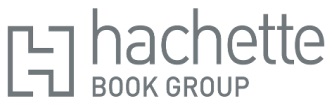 2023 KIDS POST-HOLIDAY MARKDOWN PROMOTION  - USHachette Book Group announces a promotional offer on the titles listed beginning 12/26/23. Hachette Book Group will credit retailers selling copies of the titles listed below for 50% off or less for a maximum of 37 days, thru January 2024. In order to qualify for this credit, physical retailers must promote the titles in a designated store location at a price of 50% off or less. The promotional price must be called out on the books themselves or with signage indicating the new sale price. Internet retailers must feature the books prominently on their corporate retail home page at the discounted price for a maximum of 37 days within the promotional window to participate in this offer. This offer is open to all US accounts that purchased on a returnable basis directly from HBG, or via a wholesaler, who would like to participate in this offer. Guidelines:Hachette Book Group will credit retailers who lower the price to the suggested new retail price or less on the titles listed above for a maximum of 37 days within the stated promotional window. Retailers are, of course, free to charge whatever price they choose, but only those meeting the above terms will qualify for the credit. This promotion supersedes any previous offer on these titles.In order to be eligible for this promotion, the retailer must furnish to its Hachette Book Group sales representative, or to our sales department, proof of its retail sales between the dates listed above. Proof and claim must be received by the Hachette Book Group no later than 3/31/2024. Deductions for anticipated credits will not be honored. Credit will be issued after review of proof of sales.Our suggested retail price will remain as originally cataloged, and returns on any copies will be credited based on the cataloged retail price and the terms of our returns policy. If a retailer purchased copies from a wholesaler, the retailer must furnish us with evidence of that purchase to receive direct credit from us. However, if a retailer who purchased copies from a wholesaler does not want to receive its credit from the Hachette Book Group directly, the retailer can make arrangements with the wholesaler to have credit issued to the wholesaler for the retailer’s account, and we will honor the wholesaler’s submission to that credit to the wholesaler’s account.For more information, please contact your Hachette Book Group sales representative or Hachette Book Group, 1290 Avenue of the Americas, New York, NY 10104.ISBN (Item Code)Title (Long)AuthorOn-Sale Date List Price  Suggested New Retail Price  Credit Per Unit Sold at Suggested New Retail Price or Less 978136800300112 DAYS OF CHRISTMAS BBPIZZOLI9/3/2019 $               9.99  $           5.00  $                   2.50 978076249142112 DAYS OF CHRISTMAS BBHOWARTH10/9/2018 $               7.99  $           4.00  $                   2.00 9780762461257ABCS OF CHRISTMAS BBHOWARTH9/27/2016 $               7.95  $           3.98  $                   1.99 9780316478366BIG BED FOR LITTLE SNOW HCLIN10/15/2019 $             18.99  $           9.50  $                   4.75 9781423178651BLIZZARD HCROCCO10/30/2014 $             18.99  $           9.50  $                   4.75 9780762475124CHILD'S INTRODUCTION TO THE NUTCRACKER HCALEXANDER10/26/2021 $             19.99  $         10.00  $                   5.00 9780316299121CHRISTMAS OWL HCSTERER10/5/2021 $             18.99  $           9.50  $                   4.75 9780316571548CHRISTMAS OWL BN EDITIONSTERER10/5/2021 $             19.99  $         10.00  $                   5.00 9780824919115CHRISTMAS STORY BBPINGRY8/15/2013 $               7.99  $           4.00  $                   2.00 9780762466108COLORS OF CHRISTMAS BBHOWARTH10/15/2019 $               9.99  $           5.00  $                   2.50 9780316467810COUNTDOWN FOR NOCHEBUENA BBHERNÁNDEZ10/3/2023 $               7.99  $           4.00  $                   2.00 9780316467919COUNTDOWN FOR NOCHEBUENA POBHERNÁNDEZ10/3/2023 $             15.99  $           8.00  $                   4.00 9781368019071COZY GOOD NIGHT BBASHMAN10/16/2018 $               8.99  $           4.50  $                   2.25 9780316456180DOG DIARIES: HAPPY HOWLIDAYSPATTERSON10/14/2019 $               9.99  $           5.00  $                   2.50 9780761186144EYELIKE STICKERS: CHRISTMASWORKMAN P8/11/2015 $               7.95  $           3.98  $                   1.99 9781546003632FIRST CHRISTMAS NIGHT BBCHRISTOPH10/3/2023 $               7.99  $           4.00  $                   2.00 9780824956530FIRST CHRISTMAS NIGHT HCCHRISTOPH9/15/2013 $             16.99  $           8.50  $                   4.25 9781546005353FIRST WORDS OF CHRISTMAS BBWORTHYKID10/3/2023 $               7.99  $           4.00  $                   2.00 9780316114882GIFT OF NOTHING HCMCDONNELL10/5/2005 $             16.99  $           8.50  $                   4.25 9781546013891GIFT SHOP BEAR HCWORTHYKID10/26/2021 $             17.99  $           9.00  $                   4.50 9781546034223GIVING MANGER: A CHRISTMAS FAMILY TRADITIONHOTTINGER10/13/2020 $             39.99  $         20.00  $                 10.00 9780762466528GOD IS WITH US BBPARKER10/15/2019 $               9.99  $           5.00  $                   2.50 9780824916817HUMPHREY'S FIRST CHRISTMAS BBHEYER10/2/2018 $               7.99  $           4.00  $                   2.00 9780824955595HUMPHREY'S FIRST CHRISTMAS HCHEYER8/1/2012 $             17.99  $           9.00  $                   4.50 9780824956165HUMPHREYS FIRST CHRISTMAS TPHEYER9/1/2013 $               7.99  $           4.00  $                   2.00 9780316628235IF I COULD GIVE YOU CHRISTMAS BBPLOURDE10/26/2021 $               7.99  $           4.00  $                   2.00 9780316466776IF YOU EVER WANT TO BRING A PIRATE TO MEET SANTA, DON'T! HCPARSLEY10/16/2018 $             17.99  $           9.00  $                   4.50 9781523508044INDESTRUCTIBLES: HANUKKAH BABYTRUKHAN10/15/2019 $               5.95  $           2.98  $                   1.49 9780761187264INDESTRUCTIBLES: JINGLE BABY MERRITT9/6/2016 $               5.99  $           3.00  $                   1.50 9780316127158JOLLY CHRISTMAS POSTMANAHLBERG9/1/2001 $             19.99  $         10.00  $                   5.00 9781546002857JOY TO THE WORLD BBKENNEDY10/4/2022 $               7.99  $           4.00  $                   2.00 9780762483075JOY TO THE WORLD: A CHRISTMAS SONG BBGIANASSI10/3/2023 $               8.99  $           4.50  $                   2.25 9780316427852JOYFUL BOOK BBPARR10/11/2022 $               7.99  $           4.00  $                   2.00 9780316427890JOYFUL BOOK HCPARR10/6/2020 $             17.99  $           9.00  $                   4.50 9780316394734LITTLE GIFT OF NOTHING BBMCDONNELL10/4/2016 $               7.99  $           4.00  $                   2.00 9780316333627LITTLE RED HCHILLENBRA10/10/2023 $             18.99  $           9.50  $                   4.75 9781643752389MERRY AND HARK HCTUCHOLKE10/3/2023 $             18.99  $           9.50  $                   4.75 9780316302579MERRY CHRISTMAS, SQUIRRELS! HCROSE10/6/2015 $             17.00  $           8.50  $                   4.25 9780316500203MIDDLE SCHOOL: WINTER BLUNDERLAND POBPATTERSON11/7/2022 $             13.99  $           7.00  $                   3.50 9780316429269MIRACULOUS: CHRISTMAS RESCUE! TPZAG10/6/2020 $               5.99  $           3.00  $                   1.50 9780824918842NIGHT BEFORE CHRISTMAS BBMOORE10/1/2011 $               7.99  $           4.00  $                   2.00 9780762430147NIGHT BEFORE CHRISTMAS BBMOORE10/23/2007 $               5.95  $           2.98  $                   1.49 9780762424160NIGHT BEFORE CHRISTMAS HCMOORE8/31/2005 $               9.95  $           4.98  $                   2.49 9780316070188NIGHT BEFORE CHRISTMAS HCHOBBIE10/22/2013 $             18.00  $           9.00  $                   4.50 9781546014560ON CHRISTMAS DAY BBBROWN10/1/2019 $               7.99  $           4.00  $                   2.00 9781546013914ONCE UPON A CHRISTMAS POBWORTHYKID10/19/2021 $             14.99  $           7.50  $                   3.75 9781546034414ONE BABY JESUS BBPINGRY10/6/2020 $               7.99  $           4.00  $                   2.00 9780316119443ONE GOOD NIGHT 'TIL CHRISTMAS BBTBD10/11/2022 $               7.99  $           4.00  $                   2.00 9780824918637ONE NIGHT IN BETHLEHEM BBLORD9/14/2011 $               9.99  $           5.00  $                   2.50 9781523506750PAINT BY STICKER KIDS: CHRISTMASWORKMAN P10/1/2019 $             10.95  $           5.48  $                   2.74 9781523518562PAINT BY STICKER KIDS: HOLLY JOLLY CHRISTMASWORKMAN P10/25/2022 $             10.99  $           5.50  $                   2.75 9780762481804PINEY THE LONESOME PINE HCBAKERINK10/11/2022 $             18.99  $           9.50  $                   4.75 9781523511150POCKET PIGGIES: CHRISTMAS! BBAUSTIN10/13/2020 $               6.95  $           3.48  $                   1.74 9780316315234RORY THE DINOSAUR NEEDS A CHRISTMAS TREE HCCLIMO10/10/2017 $             16.99  $           8.50  $                   4.25 9780762479771SILENT NIGHT BBGIANASSI10/11/2022 $               8.99  $           4.50  $                   2.25 9781368041751SIMON AND THE BEAR: A HANUKKAH TALE POBKIMMEL9/22/2020 $             12.99  $           6.50  $                   3.25 9780316361187STAR TREK: TREK THE HALLS HCPEARLMAN10/11/2022 $             17.99  $           9.00  $                   4.50 9780762458530STARRY NIGHT, HOLD ME TIGHT BBSAGENDORP8/25/2015 $               6.95  $           3.48  $                   1.74 9781546002338STORY OF CHRISTMAS BBPINGRY10/4/2022 $               7.99  $           4.00  $                   2.00 9780762462421STORY OF CHRISTMAS PADDED BBDARDIK10/17/2017 $               9.95  $           4.98  $                   2.49 9781546013860STORY OF THE WISE MEN BBWORTHYKID10/26/2021 $               7.99  $           4.00  $                   2.00 9780762473618THE ELF ON THE SHELF SEARCH AND FIND TPELF ON  T10/19/2021 $               9.99  $           5.00  $                   2.50 9780316232272TRUTH ABOUT MRS. CLAUS HCHARRIS10/18/2022 $             18.99  $           9.50  $                   4.75 9780316330978TWELVE HOURS OF CHRISTMAS HCBAILEY10/10/2023 $             18.99  $           9.50  $                   4.75 9780762461820TWINKLE, TWINKLE, LITTLE STAR BBWEISER10/3/2017 $             10.99  $           5.50  $                   2.75 9780316468329UNA NOCHE MÁS PARA LA NAVIDAD (ONE GOOD NIGHT 'TIL CHRISTMAS) TPBERRIOS10/3/2023 $               7.99  $           4.00  $                   2.00 9780762495696UNICORNS WHO SAVED CHRISTMAS HCHEIDER10/13/2020 $             17.99  $           9.00  $                   4.50 9780824919603UP ON THE HOUSETOP BBHANBY9/29/2015 $               7.99  $           4.00  $                   2.00 9798887770277WE'RE GOING ON A PRESENT HUNT BBHAWK10/3/2023 $               8.99  $           4.50  $                   2.25 9798887770260WE'RE GOING ON A PRESENT HUNT HCHAWK10/3/2023 $             17.99  $           9.00  $                   4.50 9780824918859WHAT IS CHRISTMAS? BBADAMS10/1/2011 $               7.99  $           4.00  $                   2.00 9780316539654WHAT THE DINOSAURS DID THE NIGHT BEFORE CHRISTMAS HCTUMA10/26/2021 $             17.99  $           9.00  $                   4.50 9781546013877WHERE'S MY CHRISTMAS TREE? BBWORTHYKID11/2/2021 $               7.99  $           4.00  $                   2.00 9781484722824WILLIAM'S WINTER NAP HCASHMAN10/10/2017 $             17.99  $           9.00  $                   4.50 9780762484775WINTER TALES: STORIES AND FOLKTALES FROM AROUND THE WORLDCASEY9/26/2023 $             19.99  $         10.00  $                   5.00 9781546002260WRECK THE HALLS BBRATHJEN10/4/2022 $               7.99  $           4.00  $                   2.00 